PRACOVNÝ LIST č.5		Neúplné útvary						Na nasledujúcich dvoch obrázkoch sú vyznačené časti útvarov. Vašou úlohou bude doplniť do štvorcovej siete čo najmenší počet štvorčekov tak, aby vzniknutý útvar bol:  STREDOVO SÚMERNÝ. Vyznačte aj stred súmernosti vzniknutého útvaru.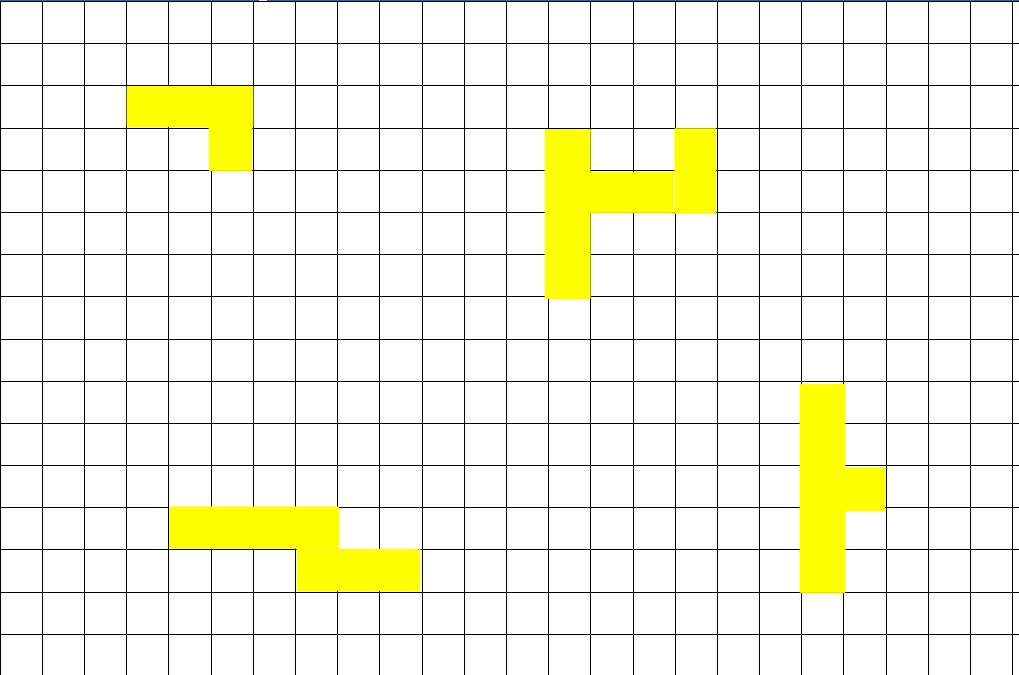  OSOVO SÚMERNÝ. Vyznačte os súmernosti vzniknutého útvaru.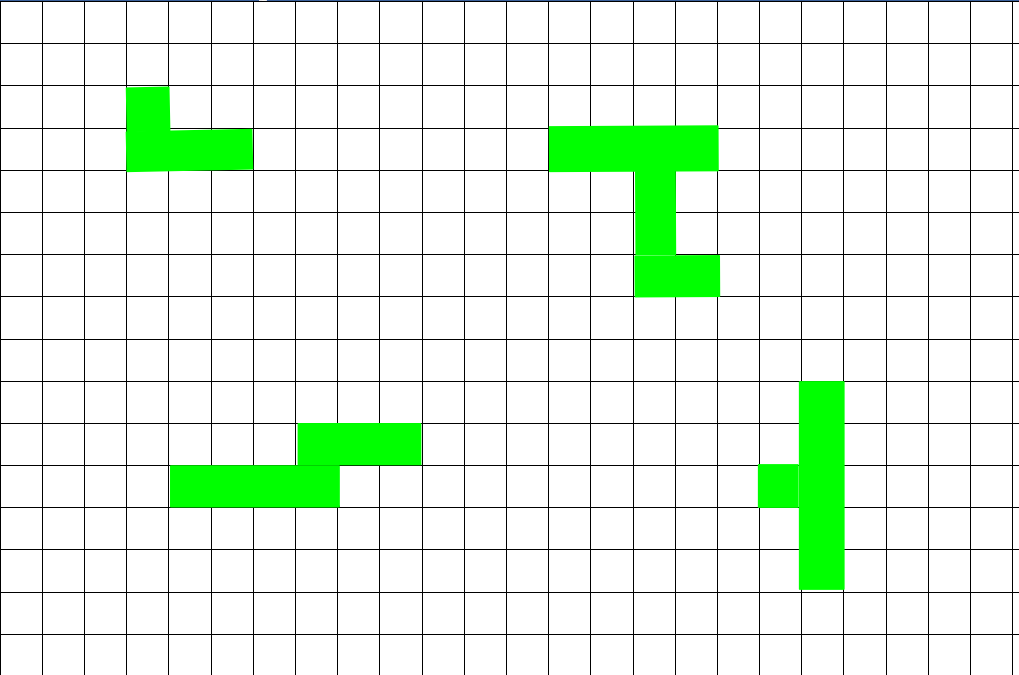 